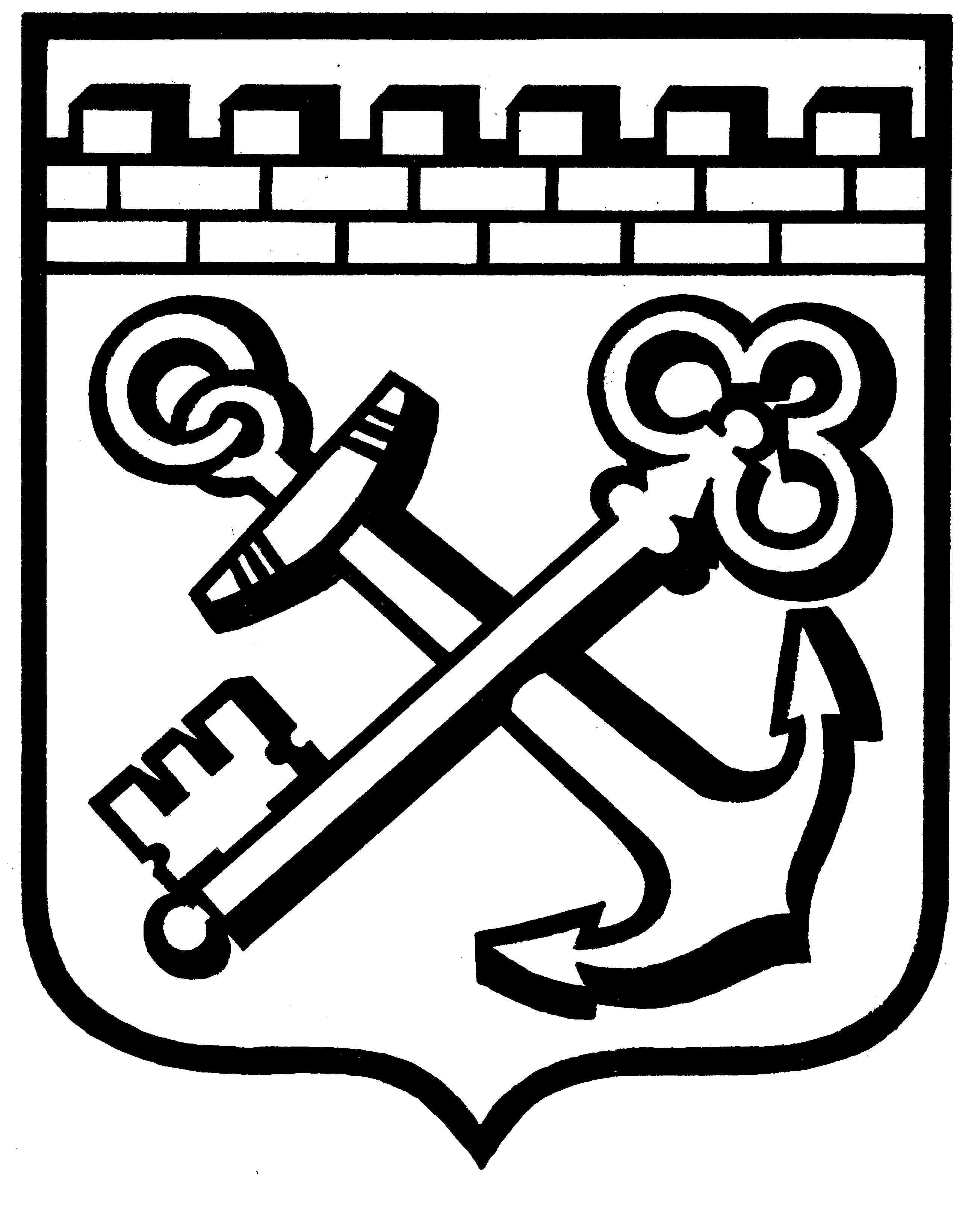 КОМИТЕТ ГРАДОСТРОИТЕЛЬНОЙ ПОЛИТИКИ
ЛЕНИНГРАДСКОЙ ОБЛАСТИПРИКАЗот _______________________  № ____О Порядке представления на проверку документации по планировке территории, подготовка которой осуществляется на основании решений органов исполнительной власти Ленинградской областиНа основании части 7 статьи 4 областного закона от 20 февраля 2018 года № 20-оз «Об отдельных вопросах подготовки и утверждения документации по планировке территории, подготовка которой осуществляется на основании решений органов исполнительной власти Ленинградской области» приказываю: Утвердить Порядок представления на проверку документации по планировке территории, подготовка которой осуществляется на основании решений органов исполнительной власти Ленинградской области, согласно приложению.Контроль за исполнением приказа возложить на заместителя председателя Комитета градостроительной политики Ленинградской области.Председатель Комитета градостроительной политики Ленинградской области								И.КулаковУтвержденприказом Комитета градостроительной политики Ленинградской области от ___________________№ ____(приложение)Порядок представления на проверку документации по планировке территории, подготовка которой осуществляется на основании решений органов исполнительной власти Ленинградской областиДокументация по планировке территории (далее – Документация) представляется для обеспечения проверки органами исполнительной власти Ленинградской области в Комитет градостроительной политики Ленинградской области (далее – Комитет).Документация представляется в Комитет лицом, осуществившим подготовку Документации (далее – Заявитель).3. Для осуществления проверки Документации Заявители представляют в Комитет следующие документы:3.1. Заявление на имя председателя Комитета об осуществлении проверки Документации Комитетом, соответствующее следующим требованиям:а) заявление подается в Комитет на бумажном носителе;б) в заявлении должны содержаться: - сведения о Заявителе (наименование, организационно-правовая форма Заявителя, его местонахождение - для юридического лица, фамилия, имя, отчество (при наличии) Заявителя, адрес места жительства (временного пребывания), данные документа, удостоверяющего личность, идентификационный номер налогоплательщика (при наличии) - для гражданина, в том числе индивидуального предпринимателя); - указание на вид и наименование представляемой Документации; - указание на основание для подготовки Документации; - опись документов, прилагаемых к заявлению. 3.2. Копию решения о подготовке Документации, заверенную Заявителем;3.3. Документацию, соответствующую следующим требованиям: а) состав и содержание Документации должны соответствовать требованиям статей 42, 43 Градостроительного кодекса Российской Федерации (в зависимости от вида представляемой Документации), а в отношении линейных объектов – также требованиям постановления Правительства Российской Федерации от 12 мая 2017 года № 564 «Об утверждении Положения о составе и содержании проектов планировки территории, предусматривающих размещение одного или нескольких линейных объектов»;б)	Документация должна соответствовать решению о подготовке Документации;в) Документация должна быть выполнена в соответствии с градостроительными, противопожарными, санитарными, экологическими и другими нормами, правилами, нормативами;г) Документация представляется в Комитет Заявителями на бумажном носителе (в одном экземпляре) и на электронном носителе (в двух экземплярах на двух носителях типа CD-R или DVD-R; информация, содержащаяся на каждом из указанных носителей должна быть идентична);д) экземпляр Документации на бумажном носителе должен быть идентичен экземплярам Документации на электронных носителях;е) экземпляр Документации на бумажном носителе должен быть прошит, листы пронумерованы и заверены Заявителем.4. Указанные в пункте 3 документы передаются в Комитет Заявителем - физическим лицом при предъявлении документа, удостоверяющего личность, Заявителем - представителем гражданина, организации, органа государственной власти, органа местного самоуправления при наличии доверенности, либо уполномочивающего правового акта органа государственной власти, органа местного самоуправления.5. Экземпляры Документации на электронном носителе должны быть выполнены в соответствии со структурой размещения и форматов файлов в электронной версии согласно приложению 1.7. Экземпляры Документации на электронном носителе должны содержать перечень геоинформационных слоев согласно приложению 2.8. Описание атрибутивных данных геоинформационных слоев в экземплярах Документации на электронных носителях должно быть выполнено согласно приложению 3.